Έρχεται η εξεταστική και θέλεις να ενημερωθείς για τους τρόπους εξέτασής σου;Έλα τώρα στη διαδικτυακή συνάντηση που διοργανώνει η ΠΡΟΣΒΑΣΗ για τα μέλη της φοιτητικής κοινότητας που είναι εγγεγραμμένα στην ΠΡΟΣΒΑΣΗ του Πανεπιστημίου Θεσσαλίας με τίτλο:«Πρόσβαση στις Εξετάσεις»Τετάρτη 7 Ιουνίου 2023 και ώρα 13:00-14:00ήΠέμπτη 8 Ιουνίου 2023 και ώρα 13:00-14:00Ανέλαβε δράση! Ενημερώσου! Προετοιμάσου!Για να συμμετέχεις κάνε την﻿ αίτησή σου, με το πανεπιστημιακό σου email, στο σύνδεσμο:  https://forms.office.com/e/wrPuQZpDWk 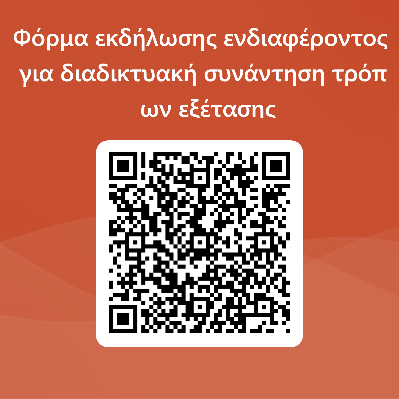 ή σκάναρε το QR code: